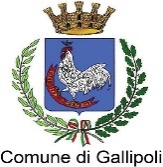 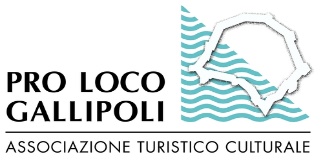 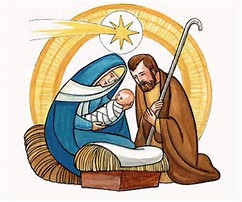 La Pro Loco di Gallipoli, con il patrocinio del Comune, organizza la 4^ edizione del concorso presepi artistici dal titolo:              "Presepe in famiglia e non solo" Natale 2019“Bellissima cosa il presepio. Ci fa tutti saggi, tutti commossi e comprensivi, davanti ai sommi valori umani e religiosi che si tentano di rappresentare." (Paolo VI)REGOLAMENTOArt. 1 -La gara è aperta a persone singole o gruppi,Art. 2 -La partecipazione è gratuita.Art. 3 -I presepi possono avere qualsiasi misura ma non saranno valutati per le dimensioniArt. 4 -I presepi possono essere realizzati artigianalmente con qualsiasi tecnica        e materiale.Art. 5 -l presepi possono essere dotati d’impianto elettrico.Art. 6 -Per essere ammesso alla gara il concorrente dovrà presentare domanda           d’iscrizione che potrà inviare tramite mail a gallipoli.proloco@gmail.com        o consegnare a mano presso l’Ufficio Pro Loco in via Kennedy snc –       Gallipoli. Nella domanda specificare: nome e cognome, indirizzo dove è        collocato il presepe (comprensivo di piano, scala, nome, citofono),       recapito telefonico, orari a disposizione della commissione per la visita di       valutazione e indirizzo mail.Art. 7 -La commissione sarà formata da esperti. Il giudizio è insindacabile.Art. 8 -La commissione farà visita al luogo dove è esposto il presepe e       compilerà una scheda valutativa. Inoltre un componente della       commissione effettuerà una serie di fotografie al lavoro artigianale per le       quali sarà fatta firmare una liberatoria (legge privacy)Art. 9 -Il giorno della visita al Presepe verrà attribuito un numero identificativo      al fine di facilitare le operazioni di valutazione della giuria. Art.10 -La premiazione avrà luogo sabato 04/01/2020 presso il Santuario della Madonna del Canneto, alle ore 18.00. Art.11 -Al primo classificato sarà assegnato un premio in denaro di euro 100.           -Al secondo classificato un cesto natalizio.           -Al terzo classificato un cesto natalizio.         Tutti i concorrenti riceveranno un attestato di partecipazione.Art.12 -L’iscrizione dovrà essere fatta entro e non oltre le ore 12.00 del 23             dicembre 2019. Per info. Telefonare al n. Proloco 0833-264283 / 3495290975  Domanda iscrizione presepiNome_______________________________________________________Cognome____________________________________________________Luogo dove è esposto il presepe (indicare anche piano, scala, nome citofono)_____________________________________________________________Recapito telefonico______________________________________________Orari a disposizione per la visita della commissione ___________________Breve descrizione del presepe dove è possibile specificare i materiali utilizzati ed eventuali curiosità (facoltativo)_______________________________________________________________________________________________________________________________________________________________________________________